Новинка!Сделано в России.Инновационные технологии в медицинской реабилитации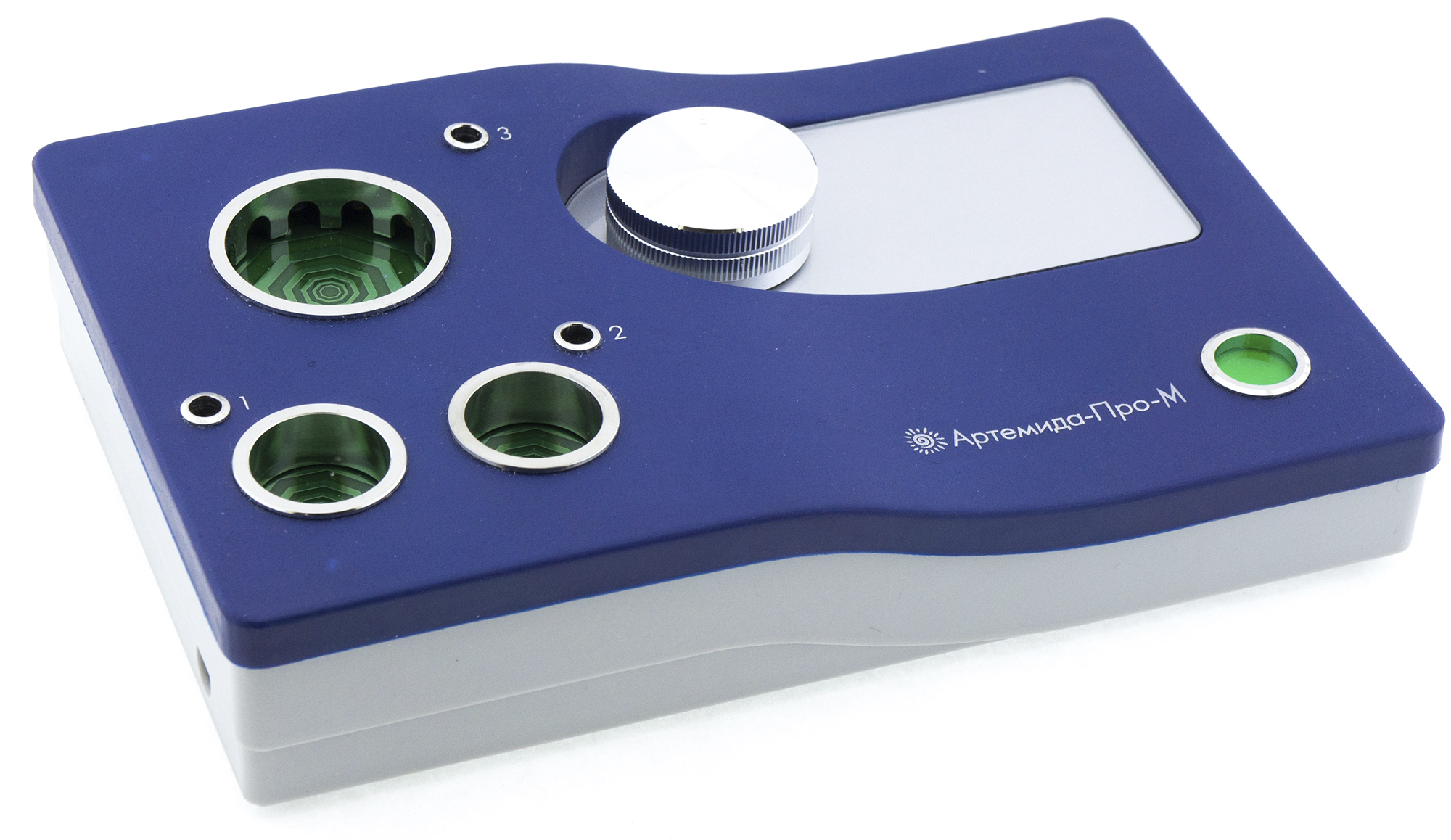 Медицинский центр инновационных технологий “Артемида”, основанный в 2006 году, является разработчиком и производителем аппаратно-программного комплекса “Артемида-Про-М” (Рег. уд. РЗН 2019/8876 от 05.09.2019 г., авторские права защищены патентом от  12.05 2016  г.,  № 162245). АПК “Артемида-Про-М” используется врачами практически всех специальностей и успешно применяется для профилактики и медицинской реабилитации у взрослых и детей при:хронических воспалительных заболеваниях органов дыхания: бронхиты, бронхиальная астма, аденоидиты, риниты, синуситы, назофарингиты, тонзиллиты,  пневмонии.БОЛЕзнях органов кровобращения:  гипертония I и II стадий, гипотония, стенокардия I-II функционального класса, постинфарктный кардиосклероз, миокардиодистрофия.БОЛЕзнях НЕРВНОЙ СИСТЕМЫ: последствия инсульта, черепно-мозговых травм, острого стресса, неврозы, депрессия, вегето-сосудистая дистония, астенический синдром, нарушения сна, фобии, мигрень и др.БОЛЕзнях желудочно-кишечного тракта: гастриты, язва желудка и двенадцатиперстной кишки, хронический колит, панкреатит, гепатиты, дискинезии желчевыводящих путей, холецистит, дисбактериоз и др.ГИНЕКОЛОГИЧЕСКИХ ЗАБОЛЕВАНИЯХ: аднекситы, сальпингиты, оофориты,  кисты яичников, бесплодие, миомы матки, эндометриоз, эрозии шейки матки, мастопатии.УРОЛОГИЧЕСКИХ ЗАБОЛЕВАНИХ: простатит, цистит, энурез, половая дисфункция.БОЛЕЗНЯХ ПОЗВОНОЧНИКА И СУСТАВОВ: остеохондроз, артроз,  полиартрит.оценке эффективности действия лекарственных препаратов, пищевых добавок, пищевого рациона.аллергии различного происхождения. функциональных расстройствах различного генеза.АПК “Артемида-Про-М” работает в комплексе с персональным компьютером под управлением программного обеспечения (ПО) авторской разработки.Механизм действия: воздействие отличается безопасностью, персонализацией (индивидуальный подход к пациенту), неинвазивностью, безболезненностью, хорошей переносимостью, универсальностью, высокой эффективностью. АПК “Артемида-Про-М” предназначен для тестирования, которое происходит за счет измерения изменения кожного сопротивления при воздействии различными сигналами слабой и\или сверхслабой интенсивности электромагнитного поля, хранящихся в памяти аппарата, и терапевтического воздействия, осуществляемого низкоинтенсивными электромагнитными сигналами, индивидуально подобранными в результате тестирования, и обработанными с помощью слабых электромагнитных сигналов носителями (нонпарель, различные жидкие среды) в промежутках между сеансами терапии. Учитывая важность психосоматического аспекта в развитии заболеваний в АПК заложен механизм психологического и психофункционального воздействия на организм человека.Технические характеристики:Класс безопасности – 2а.Питание аппарата от шины USB персонального компьютераМаксимальная сила тока, потребляемого аппаратом (мА, не более) – 300Максимальное напряжение тока, потребляемого аппаратом (V, не более) – 5Модуляция электромагнитных волн:- частота, Гц – 0,5-100- амплитуда напряженности, мкВ/м – 3-500Длина волн световых импульсов, нм – 440-670Масса аппарата, кг, – не более 0,49Габаритные размеры, мм, не более: (длина × ширина × высота) – 200×130×50. Производитель АПК “Артемида-Про-М” проводит индивидуальное обучение врачей.АПК “Артемида-Про-М” обеспечивает современные подходы и уникальные возможности для медицинских организаций и санаторно-курортных учреждений.Медицинский центр инновационных технологий “Артемида”344013, г. Ростов-на-Дону, пер. Доломановский, д. 179.Контактные лица: Артюхова Елена, Приходькова Мария, тел. (863) 2009260www.artemida-mc.ru  e-mail: artemida61@mail.ru  